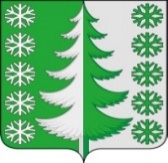 Ханты-Мансийский автономный округ - ЮграХанты-Мансийский муниципальный районмуниципальное образованиесельское поселение ВыкатнойАДМИНИСТРАЦИЯ СЕЛЬСКОГО ПОСЕЛЕНИЯПОСТАНОВЛЕНИЕот 13.11.2023                                                                                                      № 65 п. ВыкатнойОб утверждении порядка разработки прогноза социально-экономического развития муниципального образования сельское поселение ВыкатнойРуководствуясь статьей 173 Бюджетного кодекса Российской Федерации, с целью осуществления взаимодействия между участниками процесса формирования параметров прогноза социально-экономического развития муниципального образования сельское поселение Выкатной:1. Утвердить Порядок разработки прогноза социально-экономического развития муниципального образования сельское поселение Выкатной согласно приложению.2. Признать утратившим силу постановление администрации сельского поселения Выкатной от 25.12.2014 № 38 «Об утверждении порядка разработки прогноза социально-экономического развития сельского поселения Выкатной».3. Настоящее постановление вступает в силу с момента его официального опубликования (обнародования), и распространяется на правоотношения, возникшие с 1 января 2023 года.4. Контроль за исполнением настоящего постановления оставляю за собой.Заместитель главы сельскогопоселения Выкатной                                                                       И.Н. ВыстребоваПриложениек постановлению администрации сельского поселения Выкатнойот 13.11.2023 № 65 ПОРЯДОК разработки прогноза социально-экономического развитиямуниципального образования сельское поселение Выкатной 1. Основные положения1.1. Прогноз социально-экономического развития муниципального образования сельское поселение Выкатной (далее – прогноз) разрабатывается в соответствии с Бюджетным кодексом Российской Федерации, социально-экономической политикой, определенной в ежегодном послании Президента Российской Федерации, основными направлениями налоговой и бюджетной политики муниципального образования сельское поселение Выкатной (далее – сельское поселение).1.2. Прогноз на очередной финансовый год и плановый период разрабатывается путем уточнения параметров планового периода и добавления параметров второго года планового периода. Параметры прогноза могут быть изменены при разработке прогноза на очередной финансовый год и плановый период.1.3. Преемственность очередного прогноза по отношению к предшествующему обеспечивается путем мониторинга фактического исполнения ранее одобренных показателей и их корректировкой в соответствии с изменениями федерального и регионального законодательства и приоритетов социально-экономического развития сельского поселения Выкатной на прогнозируемый период.1.4. Прогноз одобряется администрацией сельского поселения Выкатной одновременно с принятием решения о внесении проекта бюджета сельского поселения Выкатной на очередной финансовый год и плановый период на рассмотрение в Совет депутатов сельского поселения Выкатной.1.5. Изменение прогноза социально-экономического развития сельского поселения Выкатной в ходе составления или рассмотрения проекта бюджета сельского поселения Выкатной влечет за собой изменение основных характеристик проекта бюджета.2. Основные разделы и формы прогноза2.1. Прогноз разрабатывается по следующим основным разделам:1) Территория муниципального образования.2) Демографическая характеристика.3) Финансы.4) Муниципальное имущество.5) Содержание и использование жилого фонда и нежилых помещений.6) Организация и развитие ЖКХ.7) Благоустройство, озеленение и дороги.8) Производственная сфера.9) Инфраструктура малого предпринимательства.10) Сельское хозяйство.11) Охрана и организация общественного порядка.12) Обеспечение противопожарной безопасности.13) Развитие отрасли социальной сферы:- здравоохранение;- физическая культура и спорт;- образование;- культура.2.2. Прогноз разрабатывается в двух вариантах развития: консервативный и умеренно-оптимистический.2.3. Прогноз формируется в составе таблиц и пояснительной записки к ним. В пояснительной записке к прогнозу социально-экономического развития приводится обоснование параметров прогноза.3. Порядок разработки и одобрения прогноза3.1. Исходной базой для разработки прогноза на очередной финансовый год и плановый период являются:- предварительные итоги социально-экономического развития за истекший период текущего финансового года и ожидаемые итоги социально-экономического развития за текущий финансовый год;- дефляторы по видам экономической деятельности.3.2. Финансово-экономический сектор администрации сельского поселения Выкатной:- проводит организационную работу по разработке и формированию прогноза;- представляет главе сельского поселения Выкатной на согласование основные показатели прогноза на очередной финансовый год и плановый период;- уточняет параметры прогноза на очередной финансовый год и плановый период и представляет главе сельского поселения Выкатной одновременно с внесением проекта решения Совета депутатов сельского поселения Выкатной о бюджете на очередной финансовый год и плановый период;- разрабатывает и представляет на согласование в отдел социально-экономического развития администрации Ханты-Мансийского района основные показатели прогноза социально-экономического развития муниципального образования сельское поселение Выкатной.Прогноз социально-экономического развития сельского поселения Выкатной одобряется постановлением администрации сельского поселения Выкатной с одновременным принятием решения о внесении проекта бюджета сельского поселения Выкатной на очередной финансовый год и плановый период в Совет депутатов сельского поселения Выкатной.